ҠАРАР                                                    РЕШЕНИЕОб утверждении Дополнительного соглашения к Соглашению между органами местного самоуправления муниципального района Шаранский район Республики Башкортостан и сельского поселения Акбарисовский сельсовет муниципального района Шаранский район Республики Башкортостан о передаче сельскому поселению части полномочий муниципального района в сфере жилищных отношений (в части финансирования)		В соответствии с частью 4 статьи 15 Федерального закона от 06 октября 2003 года №131-ФЗ «Об общих принципах организации местного самоуправления в Российской Федерации», руководствуясь Законом Республики Башкортостан от 30.10.2014 № 139-3 «О внесении изменений в Закон Республики Башкортостан «О местном самоуправлении в Республике Башкортостан», Совет муниципального района Шаранский район Республики Башкортостан р е ш и л:Утвердить Дополнительное соглашение к Соглашению между органами местного самоуправления муниципального района Шаранский район Республики Башкортостан и сельского поселения Акбарисовский сельсовет муниципального района Шаранский район Республики Башкортостан о передаче сельскому поселению части полномочий муниципального района в сфере жилищных отношений (в части финансирования), утверждённого решением Совета муниципального района Шаранский район Республики Башкортостан  от 08.02.2019 №30/380 (далее - Соглашение), согласно приложению.Настоящее решение вступает в силу с момента подписания.Настоящее решение опубликовать (разместить) в сети общего доступа «Интернет» на сайтах Совета и Администрации муниципального района Шаранский район Республики Башкортостан и обнародовать на информационном стенде Совета муниципального района Шаранский район Республики Башкортостан.Председатель Совета                                                                           М.А.Хайруллинс. Шаран22.04.2019№ 32/392ҠАРАР                                                    РЕШЕНИЕОб утверждении Дополнительного соглашения к Соглашению между органами местного самоуправления муниципального района Шаранский район Республики Башкортостан и сельского поселения Акбарисовский сельсовет муниципального района Шаранский район Республики Башкортостан о передаче муниципальному району  части полномочий сельского поселения в сфере жилищных отношений (в части финансирования)		В соответствии с частью 4 статьи 15 Федерального закона от 06 октября 2003 года №131-ФЗ «Об общих принципах организации местного самоуправления в Российской Федерации», руководствуясь Законом Республики Башкортостан от 30.10.2014 № 139-3 «О внесении изменений в Закон Республики Башкортостан «О местном самоуправлении в Республике Башкортостан», Совет сельского поселения Акбарисовский сельсовет муниципального района Шаранский район Республики Башкортостан РЕШИЛ:Утвердить Дополнительное соглашение к Соглашению между органами местного самоуправления муниципального района Шаранский район Республики Башкортостан и сельского поселения Акбарисовский сельсовет муниципального района Шаранский район Республики Башкортостан о передаче муниципальному району  части полномочий сельского поселения в сфере жилищных отношений (в части финансирования), утверждённого решением Совета сельского поселения Акбарисовский сельсовет муниципального района Шаранский район Республики Башкортостан  от 26.12.2018 № 34/271  (далее - Соглашение), согласно приложению.Настоящее решение вступает в силу с момента подписания.Настоящее решение опубликовать (разместить) в сети общего доступа «Интернет» на сайте сельского поселения Акбарисовский сельсовет  муниципального района Шаранский район Республики Башкортостан и обнародовать на информационном стенде Администрации сельского поселения Акбарисовский сельсовет муниципального района Шаранский район Республики Башкортостан.Заместитель председателя Совета                                                          Г.Е.Ахметшинас. Акбарисово19.04.2019№ 38/306Дополнительное соглашение  к Соглашению между органами местного самоуправления муниципального района Шаранский район Республики Башкортостан и сельского поселения Акбарисовский сельсовет муниципального района Шаранский район Республики Башкортостан о передаче муниципальному району  части полномочий сельского поселения в сфере жилищных отношений (в части финансирования)с.Шаран                                                                                  19.04.2019 годаАдминистрация сельского поселения Акбарисовский сельсовет муниципального района Шаранский район Республики Башкортостан, именуемый в дальнейшем Сторона 1, в лице и.о. главы сельского поселения Акбарисовский сельсовет муниципального района Шаранский район Республики Башкортостан Ягудина Рамила Гамиловича, действующего на основании Устава с одной стороны,  и Администрация муниципального района Шаранский район Республики Башкортостан, именуемый в дальнейшем Сторона 2, в лице главы Администрации  муниципального района Шаранский район Республики Башкортостан Самигуллина Ильгиза Магдановича, действующей на основании Устава, с другой стороны, заключили настоящее Дополнительное соглашение  о нижеследующем:Статью 1 Соглашения дополнить пунктом 1.8. следующего содержания:	«1.8. Полномочия в сфере жилищных отношений (в части финансирования) по реализации прав граждан для участия в федеральных, региональных и муниципальных целевых программ на получения субсидий для приобретения (строительства) жилья.».Статью 2 Соглашения дополнить пунктами 4 и 5 следующего содержания:« 4) перечисляет финансовые средства Стороне 2 в виде межбюджетных трансфертов из бюджета сельского поселения Акбарисовский сельсовет муниципального района Шаранский район Республики Башкортостан по мере возникновения расходных обязательств Стороной 1;5) объем межбюджетных трансфертов, необходимых для осуществления передаваемых полномочий, устанавливается Законом Республики Башкортостан от 24.12.2018 года №26-з «О бюджете Республики Башкортостан на 2019 год и на плановый период 2020 и 2021 годов» с последующими изменениями и распоряжениями Правительства Республики Башкортостан.».Настоящее Дополнительное соглашение вступает в силу с момента его подписания, но не ранее его утверждения решениями Совета муниципального района Шаранский район Республики Башкортостан и Советов сельских поселений муниципального района Шаранский район Республики Башкортостан, и действует по 31 декабря 2019 года.Настоящее Дополнительное соглашение  составлено в двух экземплярах, имеющих одинаковую юридическую силу, по одному для каждой из Сторон.Глава Администрация муниципального                           И.о.главы сельского  поселениярайона Шаранский район Республики                             Акбарисовский сельсовет Башкортостан                                                                      Шаранского район Республики                                                                                               Башкортостан__________________И.М.Самигуллин                                  __________________Р.Г.ЯгудинМ.П                    19.04.2019 года                                         М.П                    19.04.2019 года   БАШҠОРТОСТАН РЕСПУБЛИКАҺЫШАРАН  РАЙОНЫ МУНИЦИПАЛЬ РАЙОНСОВЕТЫ452630, Шаран ауылы, Пролетар урамы, 1Тел.  2-23-14,  2-25-04, факс 2-23-39,E-mail:sharansovet@mail.ru, http://sharan-sovet.ru ИНН 0251005318, ОГРН 1050200745320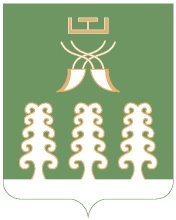 РЕСПУБЛИКА БАШКОРТОСТАН СОВЕТМУНИЦИПАЛЬНОГО  РАЙОНАШАРАНСКИЙ  РАЙОН452630, с.Шаран, ул. Пролетарская, 1Тел.  2-23-14,  2-25-04, факс 2-23-39,E-mail:sharansovet@mail.ru, http://sharan-sovet.ruИНН 0251005318, ОГРН 1050200745320Башкортостан РеспубликаһыныңШаран районымуниципаль районыныңАкбарыс ауыл Советыауыл биләмәһе СоветыАкбарыс ауылы, Мәктәп урамы, 2тел.(34769) 2-33-87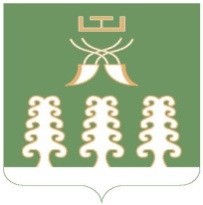 Совет сельского поселенияАкбарисовский сельсоветмуниципального районаШаранский районРеспублики Башкортостанс. Акбарисово, ул.Школьная,2 тел.(34769) 2-33-87